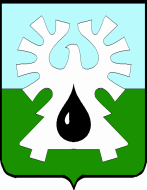 ГОРОДСКОЙ ОКРУГ УРАЙХанты-Мансийского автономного округа - ЮгрыДОКЛАДглавы города Урайо достигнутых значениях показателей для оценкиэффективности деятельности органов местного самоуправления городского округа Урай Ханты-Мансийского автономного округа - Югры за 2023 год и их планируемых значениях на 2024-2026 годы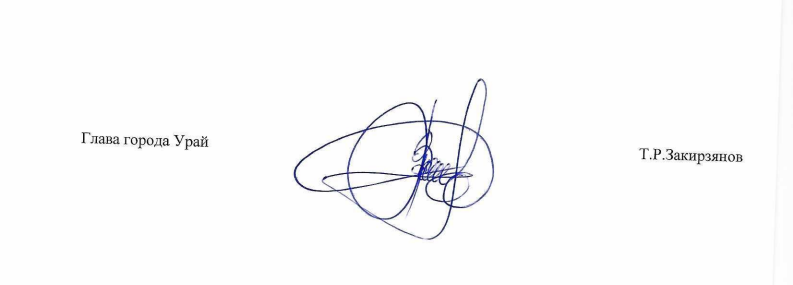 Урай, апрель 2024 годаСодержание ВведениеДоклад главы города Урай за 2023 год и на плановый период подготовлен на основании распоряжения Правительства Ханты-Мансийского автономного округа-Югры от 15.03.2013 №92-рп «Об оценке эффективности деятельности органов местного самоуправления городских округов и муниципальных районов Ханты-Мансийского автономного округа-Югры».В 2023 году деятельность органов местного самоуправления города Урай была направлена на устойчивое социально-экономическое развитие города в условиях внешнего санкционного воздействия, решение задач, поставленных Президентом Российской Федерации, Губернатором Ханты-Мансийского автономного округа – Югры, Думой города Урай и определенных основными направлениями налоговой, бюджетной и долговой политики.Раздел 1. Основные итоги социально-экономического развития.1.1. Демографическая ситуация.Основными направлениями демографического развития города являются увеличение продолжительности жизни населения, сокращение уровня смертности, рост рождаемости, регулирование миграции, сохранение и укрепление здоровья населения и улучшение на этой основе демографической ситуации в городе Урай. Основные демографические показатели по городу УрайТаблица 1Инструментом реализации демографической политики, направленной на сохранение достойного уровня жизни населения, являются муниципальные программы и региональные проекты, входящие в состав национальных проектов, нацеленные на сохранение населения, его здоровья и благополучия.По данным Управления Федеральной службы государственной статистики по Тюменской области, Ханты-Мансийскому автономному округу Югре и Ямало-Ненецкому автономному округу среднегодовая численность населения 2023 года по отношению к 2022 году выросла на 0,2% и составила 41 249 человек. Возрастная структура населения, на начало годаТаблица 2Доля населения моложе трудоспособного возраста увеличилась на 1,5 %, трудоспособного возраста снизилась на 2,1 %, старше трудоспособного возраста увеличилась на 0,6 %. 1.2. Промышленность.Структура экономики. Структура объема отгруженной продукции собственного производства, выполненных работ и услуг по крупным и средним предприятиям всех видов экономической деятельности:Таблица 3Промышленное производство.За 2023 год доля промышленного производства в структуре экономики муниципалитета составила 48,5 %. Крупными и средними организациями промышленности за отчетный период отгружено товаров собственного производства, выполнено работ (услуг) в объеме 8293 млн. рублей.Наибольшую долю в структуре отгруженной продукции промышленного производства города составляют предприятия, осуществляющие добычу полезных ископаемых – 40 %.На территории города Урай осуществляет деятельность градообразующее предприятие ТПП «Урайнефтегаз» ООО «Лукойл-Западная Сибирь» – добыча полезных ископаемых нефти и газа.1.3. Инвестиции.Формирование устойчивого и благоприятного инвестиционного климата для ведения бизнеса является одним из основных условий динамичного развития города.По итогам рейтинга муниципальных образований Ханты-Мансийского
автономного округа – Югры по обеспечению условий благоприятного инвестиционного климата и содействию развитию конкуренции за 2022 год Урай занял 8 место среди 22 муниципальных образований, поднявшись за год на 4 позиции.11 заявителей получили разрешения на строительство в 2023 году и дали старт новым инвестиционных проектам, а всего в процессе строительства находится 13 проектов. Благодаря стараниям и активности бизнеса будут созданы новые объекты и новые рабочие места для урайцев. Субъектами малого и среднего предпринимательства реализовано 56 инвестиционных проектов инвестиционной емкостью более 891 млн. рублей. В ходе их реализации создано 104 новых рабочих места.Реализуется одно концессионное соглашение в сфере жилищно-коммунального строительства с общим объемом инвестиций более 347,5 млн. рублей.В планах на 2024 год заключение концессионного соглашения в отношении объектов водоснабжения и водоотведения. 2023 год стал отчетной точкой новой Стратегии социально-экономического развития города Урай. Новые перспективы, новые приоритеты, положенные в основу Стратегии, станут заделом на будущее.Продолжается реализация энергосервисных контрактов, заключенных между муниципальными образовательными учреждениями и ООО «Энергосервис»: 3 контракта, предметом которых является энергосбережение тепла, экономия энергоресурсов внутреннего и наружного электроосвещения помещений. АО «ЮТЭК – Региональные сети» является постоянным инвестором в сфере энергосбережения на территории города. В рамках инвестиционной программы АО «ЮТЭК – Региональные сети» на 2023-2027 годы за 5 лет в сферу энергосбережения города планируется инвестировать 623 млн. рублей, в 2023 году уже инвестировано 85,5 млн. рублей.В 2023 году АО «Агроника» стала первым МСП-поставщиком в стране, заключившим офсетный договор с региональным заказчиком. В рамках договора компания создаст в городе новое и модернизирует действующее производство, будет производить в индивидуальной упаковке кисломолочную продукцию с добавлением кальция, йода и витамина Д. Выход офсетных договоров на региональный уровень — это очередной шаг в расширении возможностей участия малого и среднего бизнеса в закупках по Федеральному закону от 18.07.2011 №223-ФЗ «О закупках товаров, работ, услуг отдельными видами юридических лиц».Сегодня повышение инвестиционной привлекательности города Урай играет важную роль, поэтому необходимо продолжать создавать различные современные инструменты. Одним из них является разработка муниципального инвестиционного стандарта, при реализации которого будет возможна полноценная реализация системы поддержки новых инвестиционных проектов. Сегодня уже завершена работа по формированию инвестиционного профиля муниципального образования.В целях поддержки бизнеса продолжается предоставление мер поддержки, в том числе субъектам малого и среднего предпринимательства.Консультативную и информационную поддержку можно получить в режиме сопровождения инвестиционного проекта по принципу «одного окна».1.4. Занятость населения.На 01.01.2024 из числа занятых в экономике среднесписочная численность работников, занятых на крупных и средних предприятиях города (без внешних совместителей), составила 10,344 тыс. человек  (96,8% к 01.01.2023). В 2023 году 36 организаций города представили информацию о сокращении численности работников в количестве 152 человека, фактически сокращено, высвобождено с начала года 92 человека.Численность граждан, обратившихся в КУ «Урайский центр занятости населения», уволенных в связи с ликвидацией организации либо сокращением штата работников с начала года составила 43 человека. Работниками КУ «Урайский центр занятости населения» проводится информационно-разъяснительная работа по вопросам высвобождения, в том числе выездные консультации. Осуществляется издание информационно-раздаточного материала (памяток, буклетов). Вся необходимая информация размещается на информационных стендах, публикуется в печатных средствах массовой информации.Ситуация на рынке трудаТаблица 4 В 2023 году по отношению к 2022 году в городе Урай наблюдается снижение напряженности на рынке труда и повышение уровня регистрируемой безработицы. В целях стабилизации ситуации на рынке труда в отчетном периоде продолжалась реализация мероприятий государственной программы «Поддержка занятости населения», направленных на содействие занятости населения. КУ «Урайский центр занятости населения» в постоянном режиме ведется работа с работодателями города Урай.В 2023 году заключено 54 договора с 46 организациями города на 676 рабочих мест, в том числе:-  по организации общественных работ для временного трудоустройства незанятых трудовой деятельностью и безработных граждан – 21 договор с 14 организациями города на 138 мест. Трудоустроено 138 ищущих работу и безработных граждан;- по организации временных работ для безработных граждан, испытывающих трудности в поиске работы  - 8 договоров с 8 работодателями города на 23 рабочих места. Трудоустроено 23 безработных граждан из числа граждан, испытывающих трудности в поиске работы;- по трудоустройству несовершеннолетних граждан в возрасте от 14 до 18 лет на временную работу - 25 договоров с 24 организациями города на 515 рабочих мест. Трудоустроено 525 несовершеннолетних граждан по профессиям: курьер, уборщик территорий.В рамках организации стажировки выпускников образовательных учреждений профессионального образования в возрасте до 25 лет, в целях приобретения ими опыта  работы по полученной профессии трудоустроено 11 выпускников образовательных учреждений профессионального образования, из них 9 выпускников БУ ХМАО-Югры «Урайский политехнический колледж», 1 выпускник ФГБОУ ВО «Югорский государственный университет», 1 выпускник ГАПОУ СО «Уральский колледж технологий и предпринимательства».В 2023 году КУ «Урайский центр занятости населения» была организована и проведена 1 мини-ярмарка вакансий с приглашением УГО ООО «Всероссийское общество инвалидов», в которой приняли участие 8 человек. Работодателями было заявлено 8 вакансий. В результате проведенной мини-ярмарки трудоустроено 8 человек. Также было организовано и проведено 2 всероссийских ярмарки вакансий, в которых приняли участие 91 человек, 22 организации, работодателями было заявлено 104 рабочих места. К профессиональному обучению, по направлению КУ «Урайский центр занятости населения», приступили: 64 безработных граждан, 18 граждан предпенсионного возраста, 3 пенсионера и 22 женщины, находящихся в отпуске по уходу за ребенком в возрасте до трех лет и женщин, имеющих детей дошкольного возраста, не состоящих в трудовых отношениях.  Получили государственную услугу по профориентации за отчетный период  1415 человек, по психологической поддержке 110 граждан, по социальной адаптации – 112 безработных граждан.По мероприятию «Содействие трудоустройству незанятых инвалидов, в том числе инвалидов молодого возраста, на оборудованные (оснащенные) рабочие места» заключено  4 договора. Граждане из числа инвалидов трудоустроены по профессиям: уборщик производственных и служебных помещений, рабочий по комплексному ремонту зданий, бухгалтер, кухонный рабочий.По мероприятию «Содействие трудоустройству незанятых одиноких родителей, родителей, воспитывающих детей-инвалидов, многодетных родителей, женщин, осуществляющих уход за ребенком в возрасте до 3 лет» в 2023 году заключен 1 договор на оснащение постоянного рабочего места. Гражданка из числа одиноких родителей трудоустроена продавцом-кассиром.В целях расширения возможностей при поиске работы и повышения мобильности соискателей все вакансии, заявленные работодателями города Урай, в том числе для инвалидов, в КУ «Урайский центр занятости населения», размещаются на портале «Работа России» trudvsem.ru. Все услуги портала предоставляются бесплатно. Выгрузка актуальных вакансий на портал происходит в автоматическом режиме ежечасно. 1.5.  Денежные доходы и расходы населения.Уровень жизни населенияТаблица 51 оценка органов местного самоуправленияСреднемесячная начисленная заработная плата в расчете на одного работника по крупным и средним предприятиям города на 01.01.2024 составила 97686,2 рублей и по отношению к 01.01.2023 номинально возросла на 14,3%. Средний доход пенсионера с учетом начисленных дополнительных пенсий (без учета государственной помощи и доплат) составил 30 724,74 рублей (рост 107,71% к 01.01.2023 – 28 524,68 рублей). Соотношение среднемесячного дохода и прожиточного минимума пенсионера составило 181,3%.1.6. Потребительский рынок.На потребительском рынке города Урай по состоянию на 01.01.2024 функционирует 440 объектов (на 01.01.2023 – 435 объектов, рост на 1,2%). Инфраструктура розничной торговли на территории города Урай достаточно развита. На территории города Урай осуществляют деятельность стационарные и нестационарные торговые объекты.Структура потребительского рынкаТаблица 6За 2023 год в городе Урай открылись 10 новых объектов федеральной сети: (объекты сети «Бристоль», сети строительных и отделочных материалов «СОМ», сети «Красное&Белое», сети «Пятерочка», сети «Монетка»). По оценочным данным в 2023 году оборот розничной торговли составил 6835,1 млн. рублей (102,5% к 2022 году).В целях исполнения распоряжения Правительства Российской Федерации от 30.01.2021 №208-р проведены мероприятия по расширению возможностей сбыта продукции отечественных производителей товаров: проведено 10 ярмарок выходного дня. Участниками ярмарок были представители крестьянско-фермерских хозяйств, юридические и физические лица, индивидуальные предприниматели (в т.ч. из других регионов).В целях обеспечения жителей города Урай качественной и экологически чистой сельскохозяйственной продукцией определены 3 открытых торговых площадки для организации торговли сельскохозяйственной продукцией, рассадой, саженцами - для граждан, ведущих личные подсобные хозяйства и дикоросами.По состоянию на 01.01.2024 на потребительском рынке города Урай осуществляют деятельность 75 объектов общественного питания на 2743 посадочных места, в т.ч. 59 объектов общедоступной сети на 1192 посадочных места; 16 объектов закрытой сети на 1551 посадочное место. Количество объектов общественного питания за отчетный период по отношению к прошлому году увеличилось на 2 объекта (2,7%).По состоянию на 01.01.2024 бытовое обслуживание населения в городе осуществляют 103 предприятия.   Объем реализации платных услуг по оценке в 2023 году составил 1302,1 млн. рублей (106,9% к 2022 году).1.7. Криминогенная обстановка.Криминальная ситуация по итогам 2023 года охарактеризовалась ростом уровня преступности. Количество зарегистрированных преступлений составило 659 (+7,3%, с 614 до 659), при этом также возросло количество тяжких и особо тяжких преступлений (+4,2%; с 215 до 224). На фоне роста регистрации преступлений в 2023 году также раскрыто больше противоправных деяний (+11,5%; 360). Возросло число нераскрытых преступлений (+7,3%). При этом 70% кражи и мошенничества.Почти половину зарегистрированных преступных фактов составляют имущественные преступления (удельный вес: 48%), и по итогам года рост таких преступлений составил +26,2% с 252 до 318, из них: краж (+20,5%; 159), мошенничеств (+43,5%; 122), вымогательств (+50%; 12).Несмотря на проведенные мероприятия, отмечается рост IТ-преступлений в имущественном блоке на 42,7% (с 124 до 177), из них краж на 25,5% (55 до 69), мошенничеств на 56,5 % (с 69 до 108).Возросло количество грабежей (+18%; 13) и разбоев (+50%, 2).На прежнем уровне осталось количество уничтожений (повреждений) имущества (5) и мелких хищений, совершенных лицами подвергнутыми административному наказанию за ранее совершенные мелкие хищения - 5 по ст. 158.1 УК РФ. Меньше зарегистрировано угонов транспортных средств (-25%; 3), Одновременно с этим отмечается рост общего числа преступлений против личности (+11%; 123)Однако принятыми мерами удалось снизить количество тяжких и особо тяжких преступлений против личности (-56,7%; с 30 до 13), включая факты причинения тяжкого вреда здоровью (-25%; 9). В течение отчетного года не допущены убийства.Меньше зарегистрировано преступлений против половой неприкосновенности (-33%; с 15 до 10; по ст. ст. 131-135 УК РФ). В 2023 году отмечено увеличение количества регистрируемых сообщений о преступлениях, об административных правонарушениях, о происшествиях (+27,2%; 12894), однако в трех из четырех случаев (78,4% или 4037) принято решение об отказе в возбуждении уголовного дела. Решение о возбуждении уголовного дела принято 467 раз или 9,7% от общего количества сообщений.Особого внимания заслуживает организация работы по выявлению преступлений экономической и коррупционной направленности. За отчетный 2023 год правоохранительными органами задокументировано 27 (+17,4 прошлый год 22) преступлений в сфере экономики.Возросло количество задокументированных правоохранительными органами преступлений коррупционной направленности 12 (+33,3%).Распространенными составами коррупционных преступлений остаются коммерческий подкуп, преступления совершенные с использованием служебного положения, получение взятки.В 2023 году преступления в сферах: экологии, связанных с незаконным оборотом алкоголя, в сфере налогообложения не регистрировались.Не теряет особой значимости выявление преступлений в сфере незаконного оборота наркотиков.В 2023 году зарегистрировано 86 преступлений указанной категории  (-1,1% в 2022 году - 87), лица установлены по 52 фактам (-14,8%).  На 1,7% снизилось число зарегистрированных сбытов наркотических веществ (с 59 до 58), на 27,3% меньше установлено лиц (с 33 до 24). Выявлен факт содержания притона и 2 факта склонения к потреблению наркотиков.Не смотря на общее снижение количества преступлений, в том числе раскрытых, за 2023 год больше изъято наркотических веществ (с 305 до 425 граммов). Не допущено преступлений лицами, находящимися в наркотическом опьянении. Проведена активная работа по профилактике наркомании и незаконного оборота наркотиков в рамках профилактических мероприятий (ОПМ «Город без наркотиков», общероссийская акция «Сообщи, где торгуют смертью» (2 этапа), «Дети России»), проводимых на территории города Урай за 2023 год. В различных средствах массовой информации и на официальном сайте г.Урай размещены информационные материалы антинаркотической тематики. В отчетном периоде пресечено 57 административных правонарушений (более чем в 2 раза по сравнению с прошлым годом). Административные протоколы составлялись преимущественно за потребление наркотических средств без назначения врача (40 по ст. 6.9 КоАП РФ, 4 по ст. 6.9.1 КоАП РФ).Одно из важнейших направлений является профилактика преступлений и административных правонарушений. В 2023 году приняты организационные меры по предупреждению преступности. Проведен ряд оперативно-профилактических мероприятий: «Надзор» (3 раза), «Условник», «Жилой сектор» (3 раза), «Рецидив», «Быт» (4 раза), «День профилактики» (4 раза). Особое внимание уделено составлению административных протоколов и привлечение к ответственности. За год выявлено 1802 административных правонарушения, что ниже на 14,3% чем в прошлом  2022 году – 2060. Административные протокола, составленные по основным направлениям деятельности и обеспечения правопорядка: 1) правонарушений в сфере антиалкогольного законодательства - 782 (ниже 2022 года на 15,7%), 2) невыполнение обязанностей по воспитанию детей 60 (ниже 2022 года на 21%), 3) мелкое хулиганств 40 (ниже 2022 года на 11,1%).За отчетный период назначено административных штрафов на сумму: 370000 руб., взыскано – 353000 руб., процент взыскаемости составил 95,4%.Не смотря на проведение профилактических мероприятий, направленных на снижение преступности, отмечается значительный рост преступлений, совершенных в жилом секторе + 54,6% (с 121 до 187) из них против личности 47% (п.г. 44%), кражи в квартирах и подъездах 17% (п.г.25%). Также фиксируется рост рецидивной преступности на 29% (129).Вопрос предупреждения криминализации подростковой среды также занимают основную роль в профилактике. За 2023 год проведены мероприятия, в которых принимали участия все субъекты профилактики безнадзорности и правонарушений несовершеннолетних. Проведены ОПМ «Здоровье» (2 раза), «Город без наркотиков», «Твой выбор», «Лидер», «Защита», «Подросток: Право ребенка», «Подросток – всеобуч». В рамках мероприятий в образовательных организациях проведено 261 лекция, 187 индивидуальных бесед, принято участие в проведении 30 родительских собраний. Однако проведенной работой не удалось стабилизировать подростковую преступность, в 2023 году совершено 13 преступлений (прошлый год 11), при этом зафиксировано 18 преступных деяний, совершенных несовершеннолетними, не достигшими возраста привлечения к уголовной ответственности.В целях стабилизации оперативной обстановки и профилактики уличных преступлений и правонарушений в городе Урай на конец 2023 года функционирует 221 видеокамера, обеспечивающая непрерывный дистанционный контроль за общественным порядком. За указанный период при помощи АПК «Безопасный город» раскрыто 7 преступлений (отмечается ежегодное снижение преступлений, раскрытых при помощи камер - 2021-12, 2022 – 8), выявлено 90 административных правонарушений. Не смотря на снижение раскрытие преступлений при помощи камер, наблюдается снижение преступности в общественных местах, в том числе на улицах, зарегистрировано 133 (-8,3%), из них раскрыто 91. Улучшена ситуация и по уличным преступлениям, так за истекший период зарегистрированных на улице преступлений 67 (-21,2%), из них раскрыто 45.В целях профилактики аварийности и правонарушений, совершаемых водителями транспортных средств на территории города Урай в 2023 году проводились профилактические мероприятия и акции «Как ответственный водитель, пристегни меня, родитель!» и «Безопасным дорогам скажем «Да!», «Югра – территория трезвого вождения», «ПДД соблюдаем, безопасно шагаем», «Нам не все равно», «Детству – безопасные дороги», «Внимание каждому», «Внимание дети!», «Неделя безопасности» «Юный пассажир». На территории города функционирует система средств автоматической фотовидеофиксации административных правонарушений, которая состоит из 7 стационарных комплексов. За указанный период выявлено 1532 административных правонарушений по ст. 12.9 КоАП РФ (скоростной режим), 12.12 КоАП РФ (проезд на запрещающий сигнал светофора), 12.19 КоАП РФ (правила остановки), из них при помощи средств видеофиксации – 998 (удельный вес 65%). Сотрудниками ГИБДД ОМВД России по г.Ураю проведена активная работа по задержанию водителей с признаками опьянения – 194 (+34,7 %), а также выезд на встречную полосу движения – 213 (+8,6).Несмотря на все усилия и проведенные мероприятия не удалось снизить аварийность по итогам года: возросло количество ДТП - 30 (+30,4%), при этом пострадало большее количество человек - 38 (+11,7%) и 1 погиб (-75%). Не удалось сократить и количество дорожных аварий с участием детей - 14 (+100%), число раненых в них несовершеннолетних - 15 (+114%). Дорожно-транспортные аварии с участием водителей с признаками опьянения остались на аналогичном уровне предыдущего года 3 (прошлый год 3)Основными причинами совершения ДТП в анализируемом периоде стали: непредставление преимущества пешеходу – 10, наезд на велосипедиста – 6, столкновение – 9. 1.8. Состояние жилищного фонда.Создание условий для комфортного и безопасного проживания населения, обеспечение жилищного строительства и содержание имеющегося жилого фонда – было и остается главным приоритетом в деятельности администрации города Урай. С 2019 года в соответствии с федеральным национальным проектом «Жилье и городская среда» реализуется 3 региональных проекта: «Жилье», «Обеспечение устойчивого сокращения непригодного для проживания жилищного фонда», «Формирование комфортной городской среды». Проекты направлены на стимулирование развития жилищного строительства и переселение граждан в благоустроенные жилые помещения из аварийного жилищного фонда.В 2023 году продолжалась планомерная работа по сносу непригодного для проживания жилья и переселению граждан в новые квартиры. Снесено 12 домов общей площадью 6,1 тыс. кв. м. Завершено расселение 10 многоквартирных жилых домов общей площадью 4,7 тыс.кв. м.Кроме того, было проведено обследование на предмет аварийности 9 многоквартирных жилых домов, разработаны проекты сноса 10 многоквартирных жилых домов. В рамках реализации портфеля проекта «Жилье» за 2023 год в городе Урай введено 21,075 тыс.кв.м. жилья.Таблица 7В 2023 году льготным категориям граждан предоставлено 23 земельных участка, общей площадью 1,5 га. В 2023 году посредством аукциона предоставлено 4 земельных участка для строительства многоквартирных жилых домов общей площадью 2,48 га.  В 2023 году посредством аукциона для индивидуального жилищного строительства предоставлено 7 земельных участков общей площадью 0,5  га.  Для увеличения доли поставленных на кадастровый учет земельных участков, занятых многоквартирными жилыми домами, разработана и утверждена постановлением администрации города Урай от 01.03.2021 №524 «дорожная карта» проведения работ по образованию земельных участков. Ремонт муниципального жилищного фонда.В отчетном году за счет средств местного бюджета были выполнены работы по ремонту муниципального жилищного фонда на сумму 2 482 тыс. рублей. Средства направлены на:-  ремонтные работы в 14 муниципальных квартирах на сумму 2 174,6 тыс. рублей;- замену индивидуальных приборов учета коммунальных ресурсов в 21 муниципальной квартире на сумму 247,2 тыс. рублей;- выполнение работ по установке электрических водонагревателей в 2 муниципальных квартирах (мкр.Аэропорт  дом 30, кв.33,37) на сумму 60,2 тыс. рублей.Информация о состоянии жилищного фонда в городских округах и муниципальных районах Ханты-Мансийского автономного округа – Югры за отчетный период, тыс. кв. метров________________город Урай__________________________наименование городского округа (муниципального района)                                                                                                                                                                                                                                               Таблица 8* Форма 1-жилфонд.** Статистическая информация.1.9. Охрана прав граждан и юридических лиц.Охрана прав граждан и юридических лиц осуществляется органами местного самоуправления в рамках осуществления муниципального контроля в соответствии с Федеральным законом от 31.07.2020 №248-ФЗ «О государственном контроле (надзоре) и муниципальном контроле в Российской Федерации» и защиты прав потребителей в соответствии с Законом РФ от 07.02.1992 №2300-1 «О защите прав потребителей». В муниципальном образовании город Урай осуществляются следующие виды муниципального контроля:1. Муниципальный земельный контроль на территории  город Урай.2. Муниципальный жилищный контроль на территории города Урай.3. Муниципальный лесной контроль на территории города Урай.4. Муниципальный контроль в сфере благоустройства на территории города Урай.5. Муниципальный контроль на автомобильном транспорте, городском наземном электрическом транспорте и в дорожном хозяйстве в границах города Урай.1. В 2023 году при осуществлении муниципального земельного контроля на территории города Урай проверки не проводились в связи с мораторием на проведение проверок, установленном постановлением Правительства Российской Федерации от 10.03.2022 №336 и отсутствием оснований предусмотренных Федеральным законом от 31.07.2020 №248-ФЗ «О государственном контроле (надзоре) и муниципальном контроле в Российской Федерации».Вместе с тем проводились контрольно-надзорные мероприятия без взаимодействия с контролируемыми лицами (выездное обследование), за указанный период проведено – 26 мероприятий, в 17 случаях выявлены нарушения обязательных требований. По результатам подконтрольным субъектам, с учетом поступивших сведений о нарушении обязательных требований от МКУ «УГЗиП города Урай», службы по контролю и надзору в сфере охраны окружающей среды, объектов животного мира и лесных отношений Ханты-Мансийского автономного округа – Югры, выдано: – 24 предостережения о недопустимости нарушения обязательных требований. Предостережение выдается всем совершеннолетним собственникам земельного участка. В результате проведенных мероприятий в 2023 году обследовано земельных участков общей площадью 16,32 га. При организации и проведения мероприятий, направленных на профилактику нарушений обязательных требований, в силу Федерального закона от 31.07.2020 №248-ФЗ «О государственном и муниципальном контроле в Российской Федерации» с подконтрольными субъектами было проведено 10 консультирований, консультирования проводились как в ходе личного приема, так и по телефону.Также с целью донесения сведений о необходимости соблюдения обязательных требований и их содержание, систематически проводится информирование подконтрольных субъектов, путем публикаций статей в газете «Знамя», размещение информации на официальном сайте органов местного самоуправления, а также в социальных сетях.Кроме того в ходе проведения КНМ на неразграниченных землях в границах городского округа Урай выявлено 6 несанкционированных свалок,  соответствующая информация направлена в МКУ «Управление градостроительства, землепользования и природопользования города Урай», по состоянию на 09.01.2024 ликвидировано 3 несанкционированные свалки, 3 несанкционированные свалки  в плане ликвидации на 1 полугодие 2024 года.В течение 2023 года информация о проводимых контрольно-надзорных мероприятиях без взаимодействия и выдаваемых предостережениях о недопустимости нарушения обязательных требований, в установленные сроки размещалась в Федеральной государственной информационной системе «Единый реестр контрольно надзорных мероприятий».2. В 2023 году при осуществлении муниципального жилищного контроля на территории города Урай проверки не проводились в связи с мораторием на проведение проверок, установленном постановлением Правительства Российской Федерации от 10.03.2022 №336 и отсутствием оснований предусмотренных Федеральным законом  от 31.07.2020 №248-ФЗ «О государственном контроле (надзоре) и муниципальном контроле в Российской Федерации».Вместе с тем проводились КНМ без взаимодействия с контролируемыми лицами (выездное обследование), за указанный период проведено – 2 КНМ, выявлены нарушения обязательных требований. По результатам подконтрольным субъектам выданы предостережения о недопустимости нарушения обязательных требований. При организации и проведения мероприятий, направленных на профилактику нарушений обязательных требований, в силу Федерального закона от 31.07.2020 №248-ФЗ «О государственном и муниципальном контроле в Российской Федерации» с подконтрольными субъектами было проведено 3 консультирования, консультирования проводились как в ходе личного приема, так и по телефону.Также с целью донесения сведений о необходимости соблюдения обязательных требований и их содержание, систематически проводится информирование подконтрольных субъектов, путем публикаций статей в газете «Знамя», размещение информации на официальном сайте органов местного самоуправления, а также в социальных сетях.В течение 2023 года информация о проводимых КНМ без взаимодействия и выдаваемых предостережениях о недопустимости нарушения обязательных требований, в установленные сроки размещается в Федеральной государственной информационной системе «Единый реестр контрольно надзорных мероприятий».3. В 2023 году при осуществлении муниципального лесного контроля на территории города Урай проверки не проводились в связи с мораторием на проведение проверок, установленном постановлением Правительства Российской Федерации от 10.03.2022 №336 и отсутствием оснований, предусмотренных Федеральным законом от 31.07.2020 №248-ФЗ «О государственном контроле (надзоре) и муниципальном контроле в Российской Федерации».При организации и проведении мероприятий, направленных на профилактику нарушений обязательных требований, в силу Федерального закона от 31.07.2020 №248-ФЗ «О государственном и муниципальном контроле в Российской Федерации» с целью донесения сведений о необходимости соблюдения обязательных требований и их содержание, систематически проводится информирование подконтрольных субъектов, путем публикаций статей в газете «Знамя», размещение информации на официальном сайте органов местного самоуправления, а также в социальных сетях.4. В 2023 году при осуществлении муниципального контроля за соблюдением Правил благоустройства территории города Урай проверки не проводились в связи с мораторием на проведение проверок, установленном постановлением Правительства Российской Федерации от 10.03.2022 №336 и отсутствием оснований предусмотренных Федеральным законом от 31.07.2020 №248-ФЗ «О государственном контроле (надзоре) и муниципальном контроле в Российской Федерации».Вместе с тем проводились КНМ без взаимодействия с контролируемыми лицами (выездное обследование), за указанный период проведено – 16 КНМ, в 12 случаях выявлены нарушения обязательных требований. По результатам подконтрольным субъектам, с учетом поступивших сведений о нарушении обязательных требований от структурных подразделений администрации г.Урай, муниципальных казенных учреждений, выдано: – 77 предостережений о недопустимости нарушения обязательных требований, - 9 предписаний о недопустимости нарушения обязательных требованийПри организации и проведения мероприятий, направленных на профилактику нарушений обязательных требований, в силу Федерального закона от 31.07.2020 №248-ФЗ «О государственном и муниципальном контроле в Российской Федерации» с подконтрольными субъектами было проведено 3 консультирования, которые проводились как в ходе личного приема, так и по телефону.В течение 2023 года информация о проводимых КНМ без взаимодействия и выдаваемых предостережениях о недопустимости нарушения обязательных требований, в установленные сроки размещается в Федеральной государственной информационной системе «Единый реестр контрольно надзорных мероприятий».5. В 2023 году при осуществлении муниципального контроля на автомобильном транспорте, городском наземном электрическом транспорте и в дорожном хозяйстве в границах города Урай проверки не проводились в связи с мораторием на проведение проверок, установленном постановлением Правительства Российской Федерации от 10.03.2022 №336 и отсутствием оснований предусмотренных Федеральным законом от 31.07.2020 №248-ФЗ «О государственном контроле (надзоре) и муниципальном контроле в Российской Федерации»,При организации и проведения мероприятий, направленных на профилактику нарушений обязательных требований, в силу Федерального закона от 31.07.2020 №248-ФЗ «О государственном и муниципальном контроле в Российской Федерации» с целью донесения сведений о необходимости соблюдения обязательных требований и их содержание, систематически проводится информирование подконтрольных субъектов, путем публикаций статей в газете «Знамя», размещение информации на официальном сайте органов местного самоуправления, а также в социальных сетях.6. В течение 2023 года осуществлялось выявление и ликвидации самовольно размещенных движимых объектов (гаражи, вагончики и т.п.) на территории городского округа Урай, в рамках порядка перемещения (переноса) самовольно размещенных движимых (временных) объектов на территории муниципального образования город Урай, утвержденного постановлением администрации города Урай от 01.12.2017 №3526.В результате проведенных проверочных мероприятий в 2023 году выявлено  54 самовольно размещенных движимых (временные) объектов, из них 18 демонтировано.	Количество допущенных нарушений прав граждан и юридических лиц, подтвержденных судебными актамигород Урайнаименование городского округа (муниципального района)Таблица 91.10. Состояние платежной дисциплины и инвестиционной политики в жилищно-коммунальном комплексеОбъем дебиторской задолженности всех потребителей жилищно-коммунальных услуг по состоянию на 01.01.2024 составил 341,9 млн. рублей, в том числе просроченная задолженность населения составила 81,7 млн. рублей. На 01.01.2023 просроченная задолженность населения составляла 81,5 млн. рублей. Уровень собираемости платежей населения за жилищно-коммунальные услуги за 2023 год составил 99,6 % (2022 год – 98,3%; 2021 год – 99%). В муниципальном образовании по состоянию на 01.01.2024 просроченной   задолженности за потребленный природный газ перед ООО «ЛУКОЙЛ-Западная Сибирь» нет. В соответствии с приказом Департамента жилищно-коммунального комплекса и энергетики Ханты-Мансийского автономного округа – Югры от 25.09.2023 №42-ПР-46 разработан План мероприятий (комплекс мер), направленный на недопущение роста задолженности организаций коммунального комплекса и потребителей коммунальных услуг (ресурсов) в городе Урай. Для сдерживания роста дебиторской задолженности населения за жилищно-коммунальные услуги в муниципальном образовании город Урай: -  проводятся совместные совещания с представителями ОКК, УФССП, Общественного совета по вопросам ЖКХ по реализации плана мероприятий (комплекса мер);-  проводится мониторинг состояния дел и принимаемых мер по исполнению судебных актов о взыскании задолженностей за коммунальные услуги в установленные законом сроки;- проводится профилактическая работа с населением (прочим потребителям) по своевременной оплате коммунальных услуг и капитального ремонта;- заключаются соглашения по реструктуризации задолженности за коммунальные услуги;- проводятся заседания Общественного совета по вопросам ЖКХ по принятию и выработке мер по работе с задолженностью;   -   проводится разъяснительная работа по процедуре оформления субсидии;- производится ежедневный автодозвон должников, подаются объявления в бегущую строку о необходимости погашения задолженности за коммунальные услуги; - коммунальные предприятия города организуют выезд в вечернее время совместно со службой судебных приставов по адресам должников за ЖКУ;-  специалистами РСО в сфере водоснабжения и водоотведения с 2014 года ведется работа по мониторингу задолженности по категориям групп потребителей и срокам оплаты задолженности. По результатам мониторинга задолженности все должники распределены на 7 групп. С каждой группой разработана своя схема работы по снижению задолженности;- население муниципального образования информируется о возможности применения к ним, в связи с имеющейся задолженностью: выселение или принудительный обмен жилья; арест имущества должника и его последующая реализация; запрет на выезд из страны до погашения долга по коммунальным услугам;-  юридическими службами предприятий за отчетный год было направлено в суд 2071 исковое заявление на общую сумму 31,8 млн. рублей. Исполнительные документы направляются на принудительное исполнение в УФССП и предприятия города;- размещено 33132 объявлений с информацией о задолженности на подъездах жилых домов;              - разослано 4741 уведомлений о задолженности по почтовым адресам. Реализация вышеназванных мероприятий позволяет сохранить платежную дисциплину населения.За 2023 год населению начислено взносов по оплате взносов на капитальный ремонт МКД по данным Югорского фонда капитального ремонта в размере 103,085 млн. рублей, оплачено взносов 100,330 млн. рублей. Уровень собираемости взносов на капитальный ремонт многоквартирных домов за 2023 год составил 97,33%. С начала периода действия капитального ремонта МКД – с сентября 2014 года уровень собираемости составил 95,53 %.В муниципальном образовании город Урай 26.12.2016 заключено концессионное соглашение в отношении объектов теплоснабжения и централизованных систем горячего водоснабжения, находящихся в собственности муниципального образования городской округ город Урай. Утверждены инвестиционные программы АО «Урайтеплоэнергия» в сфере теплоснабжения и в сфере горячего водоснабжения на 2017-2026 годы. Состояние платежной дисциплины и инвестиционной политики в жилищно-коммунальном комплексе города Урай________________город Урай__________________________наименование городского округа (муниципального района)                                                                                                                                                                                                                                                            Таблица 10 1.11. Эффективность деятельности по организации мероприятий при осуществлении деятельности по обращению с животными без владельцев. Эффективность деятельностипо организации мероприятий при осуществлениидеятельности по обращению с животнымибез владельцев_____________________________Урай______________________________наименование городского округа (муниципального района)Таблица 111.12. Эффективность деятельности по обращению с отходами.Эффективность деятельности по обращению с отходами___________________________Урай_____________________________наименование городского округа (муниципального района)Таблица 121.13. Результаты оценки развития наркоситуации в городе УрайТаблица 12Раздел 2. Показатели, характеризующие  социально-экономическое развитие муниципального образования городской округ город Урай, оценку эффективности деятельности органов местного самоуправления за 2023 год и их планируемые значения на 2024–2026 годы (Приложение к докладу главы города Урай).Раздел 3. Информация о внедрении информационных технологий и повышении информационной открытости, повышении качества предоставляемых муниципальных услуг.3.1. Внедрение информационных технологий при решении задач по обеспечению доступа населения к информации о деятельности органов местного самоуправления городского округа.В рамках реализации требований Федерального закона  от 09.02.2009 №8-ФЗ «Об обеспечении доступа к информации о деятельности государственных органов и органов местного самоуправления» одним из основных средств обеспечения доступа населения города Урай к информации о деятельности органов местного самоуправления является официальный сайт органов местного самоуправления города Урай http://uray.ru/.Размещение информации на официальном сайте является эффективной формой информирования населения о деятельности органов местного самоуправления. На сайте представлена полная структура муниципалитета, Думы, официальная информация о главе города, исторические материалы о городе. Обеспечивается опубликование официальной информации нормативно-правовых актах местного самоуправления, проведение обсуждения проектов муниципальных правовых актов по вопросам местного значения. Все нормативно-правовые акты администрации города Урай размещаются в разделе «Документы» на официальном сайте в автоматическом режиме из системы электронного документооборота.В 2023 году продолжены работы по развитию официального сайта администрации города Урай и сайтов подведомственных учреждений. Усовершенствована структура сайта администрации города Урай, обновлена новостная лента. Ежедневно на главной странице сайта размещаются новости, пресс-релизы, объявления органов местного самоуправления, а также отделов и подразделений федеральных и региональных органов власти по наиболее важным и социально значимым вопросам. Размещаются и обновляются материалы по вопросам экономики, социальной сферы, культуры, туризма, молодежной политики. На официальном сайте размещены прямые ссылки на сайты Правительства и Думы Ханты-Мансийского автономного округа – Югры, ряд сайтов государственных органов власти автономного округа и Российской Федерации.Общее количество посещений всех разделов и рубрик официального сайта за 2023 год составил – 700 953.На ПОС проведено 47 опросов и  8 публичных слушаний с целью привлечения горожан к участию в мероприятиях, приема замечаний и предложений.Обеспечена работа канала обратной связи через официальный сайт – раздел «Обращения граждан», «Расскажи о проблеме» (ПОС). Сайт города Урай признан победителем в номинации «Лучший официальный сайт органа местного самоуправления муниципального образования Ханты-Мансийского автономного округа – Югры».Город Урай занимает 3 место в конкурсе «Лучший муниципалитет по цифровой трансформации» среди городских округов ХМАО - Югры по результатам за 2023 год.3.2. Повышение информационной открытости органов местного самоуправления городского округа, включая информацию о качестве окружающей среды, публичная и медийная (публикации и выступления в СМИ) активность главы городского округа, работа с населением.Информационная политика администрации города Урай строится на основе открытости структурных подразделений администрации города и на принципах равных партнерских отношений со средствами массовой информации. Результат такой работы - своевременное и максимальное информирование населения, участие горожан в обсуждении общественно значимых для города вопросов.В 2023 году глава города Урай, администрация города Урай продолжили политику информационной открытости. На территории муниципального образования город Урай информирование жителей города о деятельности органов местного самоуправления осуществляется через средства массовой информации: газету «Знамя», ТРК «Спектр+» ООО «Медиа-холдинг «Западная Сибирь», официальный сайт органов местного самоуправления Урая и социальные медиа. В отчетном периоде глава города Урай Т.Р. Закирзянов дал 2 расширенных интервью городской газете «Знамя», в еженедельном режиме комментировал наиболее важные события. Также на постоянной основе информация о деятельности главы города выходила в эфире ТРК «Спектр+».Наиболее оперативным и массовым источником информации о деятельности главы города Урай на сегодня являются социальные сети и мессенджеры. У главы города  созданы аккаунты в социальных сетях: ВКонтакте, Одноклассники, мессенджере Telegram. Совокупная аудитория подписчиков более 8 тыс. человек.Для оперативной связи с жителями продолжена практика  прямых эфиров. За 2023 год глава города провел 23 прямых эфира в своем аккаунте в ВК и 1 эфир с Центром управления регионом ХМАО-Югры, записи которых были опубликованы в аккаунте главы города в социальной сети ВКонтакте, а также в официальных аккаунтах администрации города Урай во ВКонтакте. Количество просмотров данных эфиров на странице главы Урая составило  73 000. За 2023 год в аккаунты главы города Урай в социальных сетях поступило более 1 тыс. обращений. На все обращения были даны компетентные ответы.Всего за 2023 год о деятельности органов местного самоуправления города Урай, реализации муниципальных программ и социально-экономических преобразованиях в муниципалитете в эфире ТРК «Спектр+» было подготовлено 630 материалов.   Официальная информация о ходе социально-экономических преобразований и политических событий в городе Урай размещается в газете «Знамя». За  2023 год в печатной газете «Знамя» было опубликовано 525 материалов о деятельности органов местного самоуправления города Урай, реализации муниципальных программ и социально-экономических преобразованиях в муниципалитете, дополнительно аналогичные публикации выходили в электронной версии газеты – на сайте www.infoflag.ru. Резонанс вызывала у урайцев тема вывоза снега, так как зимой 2023 года выпало рекордное количество осадков.Большая работа проводилась и проводится по таким важным темам, как терроризм, экстремизм, наркотическая зависимость, различные виды правонарушений. Публикуется контент по профилактике данных правонарушений.Среди актуальных направлений, отраженных в материалах журналистами газеты и телекомпании, а также сотрудниками отдела по взаимодействию со СМИ, – поддержка российских солдат в связи со Специальной военной операцией на Украине. Была организована работа с лидерами общественного мнения, которые поддерживали информационную кампанию по СВО. Не осталось без внимания и освещение гуманитарной помощи Донецкой и Луганской народным республикам, бойцам в зону СВО. Волонтёры организовали пункт сбора гуманитарной помощи. Следующая важная тема, которая широко освещалась в СМИ за прошедший период, это информирование граждан о проведении и активном участии в рейтинговом голосовании по определению территории для благоустройства в 2024 году по программе «Формирование комфортной городской среды» национального проекта «Жилье и городская среда». Широкая информационная кампания проведена с целью популяризации механизма «Инициативного бюджетирования». Благодаря этому было создано несколько инициативных групп горожан, которые представили проекты на окружной конкурс и в итоге получили финансовую поддержку на реализацию задумки. Благодаря информированию горожане приняли активное участие в голосовании за урайские проекты, поддержав тем самым земляков. Также в течение года были освещены такие темы, как проведение праздников: 78 лет Победы в Великой Отечественной войне, День защиты детей, День России, День памяти и скорби, проведение акций в честь праздничных дат; активная деятельность волонтерского корпуса; призывная кампания, старт отопительного сезона и ремонт инженерных сетей.   Активно ведется информационная работа, связанная со службой по контракту. Большой интерес у горожан вызывают следующие темы, которые регулярно освещаются в СМИ и соцсетях: ЖКХ, благоустройство города, вопрос обращения с ТКО, создание условий для содержания бездомных животных, сохранность оборудования и конструкций на детских игровых площадках.  На протяжении 2023 года на официальном сайте органов местного самоуправления, в СМИ и социальных сетях поддерживается тема реализации национальных  проектов. В средствах массовой информации регулярно публикуются и транслируются материалы о социальном сотрудничестве и участии в развитии города ПАО «ЛУКОЙЛ», крупнейшего предприятия Урая ТПП «Урайнефтегаз» ПАО «ЛУКОЙЛ-Западная Сибирь».На официальном сайте города еженедельно обновляются вакансии Центра занятости, информация об услугах социального центра «Импульс», пресс-релизы Пенсионного фонда, афиша культурных мероприятий. На постоянной основе в СМИ города и на интернет-площадках публикуются материалы о позитивных преобразованиях в стране, Югре и в городе Урай.Одной из традиционных форм информирования населения о деятельности органов местного самоуправления является размещение информации на официальном сайте органов местного самоуправления города Урай, а также в социальных медиа. В разделе «Новости» на официальном сайте органов местного самоуправления за 2023 год размещено 342 пресс-релиза  о деятельности органов местного самоуправления (главы города и администрации города Урай) и 97 о важнейших событиях в жизни муниципалитета.Продолжено активное ведение официальных страниц муниципалитета в социальных сетях «ВКонтакте», «Одноклассники», в мессенджерах.Количество подписчиков тематической страницы в «Одноклассниках» 3 202 человека. Положительная динамика прироста участников наблюдается в сообществе «Администрация Урая» социальной платформы «ВКонтакте». Здесь количество аудитории составляет 9977 подписчиков. Урай - в числе первых муниципалитетов Югры, открывших новый информационный канал для горожан  - в мессенжере Viber «Урай. Официально». Сегодня это городское сообщество насчитывает 4056 человек. Кроме того, в октябре 2022 года у администрации Урая появился Telegram-канал. Сейчас на нем 1155 подписчиков. Информирование о важных событиях для горожан также проводится в созданных отраслевых аккаунтах структурными подразделениями администрации Урая и муниципальными казенными учреждениями. В отчетном периоде в городе Урай созданы все условия для того, чтобы каждый житель города имел возможность получать удобным ему способом актуальную, достоверную информацию по всем направлениям городской жизни, в том числе о деятельности органов местного самоуправления. В соответствии с возложенными полномочиями по представлению городского округа глава города в 2023 году принял участие в мероприятиях  в рамках взаимодействия с окружными властями, межмуниципального сотрудничества; встречах с представителями общественных организаций, трудовыми коллективами предприятий, учреждений города Урай, горожанами; торжественных, юбилейных, спортивных и культурных событиях, в ходе которых глава города исполнял полномочия руководителя муниципального образования. К наиболее значимым событиям 2023 года, в которых принял участие глава города, следует отнести: - 13 января - поздравление с профессиональным праздником коллектива урайской газеты «Знамя»;- 17 января – оценка готовности к празднику Крещения Господня;- 19 января - праздничное богослужение в светлый праздник Крещение Господне;- 20 января - рабочая встреча с лидерами мусульманских общин Урая и Когалыма;- 23 января - рабочий визит Губернатора Натальи Комаровой;- 23 января - отчетно-выборная конференция партии «ЕДИНАЯ РОССИЯ». Подведение итогов работы местного отделения партии за 2022 год;- 25 января - торжественное открытие Года педагога и наставника в России, а также Года взаимопомощи и добровольчества в Югре;- 27 января - Всероссийская акция «Блокадный хлеб»;- 30 января - первое заседание обновленного состава Политсовета урайского местного отделения партии «ЕДИНАЯ РОССИЯ»;- 30 января - открытие форума молодёжных лидеров «PROвозможности» в Урайском политехническом колледже;- 31 января - защита проектов выпускников проекта по развитию кадрового резерва образования «HR-академии»;- 31 января - участие в торжественном мероприятии, посвященном подведению итогов работы муниципального автономного учреждения «Культура» за 2022 год;- 1 февраля - встреча с Юрием Александровым, руководителем Сургутской Общественной организации инвалидов, посвященной открытию в Урае секции парадайвинга;- 6 февраля – встреча с трудовым коллективом сервисного центра «Урайэнергонефть»;- 8 февраля – встреча с сотрудниками налоговой инспекции и отдела внутренних дел;- 13 февраля - поздравление участников и победителей III окружного конкурса эстрадного вокала «Твой голос»;- 22 февраля - торжественное собрание, посвященное празднованию Дня защитника Отечества;- 23 февраля - поздравление урайцев с Днем Защитника Отечества;- 26 февраля - народное гуляние Масленица;- 7 марта - торжественное собрание и праздничный концерт, посвященный Международному женскому дню;- 7 марта – поздравление Совета ветеранов с Международным женским днем;- 10 марта – ответы на вопросы в прямом эфире на площадке окружного центра управления регионом;- 14 марта - заседание постоянной комиссии Совета по развитию местного самоуправления в Югре;- 15 марта – посещение строительной площадки нового стационара;- 17 марта – поздравление учителя английского языка МБОУ СОШ №12 Махмутовой Светланы, которая заняла 2 место в окружном конкурсе профессионального мастерства в номинации «Учитель года ХМАО-Югры»;- 21 марта – обсуждение с генеральным директором ТПП «Урайнефтегаз» В.Н. Балыкиным благоустройства двора в мкр. Западный, д.13 в рамках соглашения правительства Югры и ПАО «ЛУКОЙЛ»;- 25 марта – городской фестиваль-конкурс творчества трудовых коллективов «Свежий ветер-2023»;- 26 марта - рабочий визит заместителя губернатора Югры В.С. Кольцова;- 13 апреля – открытие третьего киберспортивного турнира на кубок главы города Урай по дисциплине Counter Strike GO;- 16 апреля – праздничная литургия в храме в День Светлой Пасхи;- 19 апреля -  встреча с прибывшими в отпуск мобилизованными урайцами;- 20 апреля - рабочая встреча с Игорем Бозовым, начальником управления надзорной деятельности и профилактической работы Главного управления МЧС России по Югре;- 20 апреля - торжественная церемония награждения победителей регионального этапа Всероссийской олимпиады школьников;- 21 апреля - поздравление сотрудников с Днем местного самоуправления;- 22 апреля подведение итогов Дня дублера в Урае, награждение;- 24 апреля - Всероссийский форум национального единства в городе Ханты-Мансийск;- 25 апреля - акция «Георгиевская ленточка»;- 26 апреля – обсуждение вариантов реконструкции Аллеи славы и Мемориала памяти;- 27 апреля – городской субботник;- 27 апреля – открытие выставки «ZaМир», посвященной теме СВО;- 30 апреля – поздравление с Днем пожарной охраны;- 1 мая – поздравление урайцев с Днем Весны и Труда;- 2 мая -  гала-концерт XIII Всероссийского циркового фестиваля «Палитра юных»;- 5 мая – встреча с мобилизованным урайцем, вернувшимся из зоны СВО  в отпуск;- 7 мая – поздравление победителей финального этапа первенства Тюменской области по минифутболу среди ветеранов;- 9 мая -  поздравление урайцев с 78-ой годовщиной Победы в Великой Отечественной войне, возложение цветов к Мемориалу Памяти;- 11 мая – торжественная церемония «Посвящение в кадеты»;- 12 мая – посещение совместно с урайским собаководом и общественным активистом Вероникой Прокопчук площадки для выгула собак за «Звездами Югры»;- 4 июня – поздравление и награждение лучших спортсменов и тренеров в КДЦ «Нефтяник»;- 6 июня – открытие детского летнего лагеря на базе Центра дополнительного образования;- 6 июня – рабочая встреча с генеральным директором ТПП «Урайнефтегаз» В.Н. Балыкиным на территории двора в Западном ,д. 13;- 6 июня - посещение строительной площадки нового стационара;- 9 июня – рабочая встреча с уполномоченным по защите прав предпринимателей в ХМАО-Югре Ириной Каск;- 9 июня - торжественное собрание в честь Дня социального работника;- 9 июня - открытие проекта «Лето на Солнышке»;- 12 июня – поздравление урайцев с Днем России;- 12 июня – торжественное вручение паспортов 6 юным урайцам;- 12 июня – праздничные мероприятия, посвященные Дню России;- 13 июня – праздник Сабантуй-2023;- 14 июня – контроль начала асфальтирования автомобильной дороги в мкр.Солнечный;- 21 июня - российско-армянский гуманитарный форум;- 23 июня - торжественная церемония обновления городской Доски почета;- 26 июня -  мероприятия, посвященные Дню города Урай;- 27 июня - выездное заседание Совета при Губернаторе Югры Н.В. Комаровой по развитию местного самоуправления;- 29 июня - заседание Координационного совета по вопросам межнациональных, межконфессиональных отношений и сохранения этнокультур;- 29 июня - заседание Межведомственной комиссии по противодействию незаконному обороту промышленной продукции в городе Урай;- 29 июня – рабочая встреча с Максимом Медведевым, директором АО «ЮТЭК - Региональные сети»;- 30 июня - торжественный педсовет с участием руководителей всех образовательных организаций Урая, подведение итогов учебного года;- 30 июня - поздравление выпускников БУ «Урайский политехнический колледж»;- 3 июля - торжественная церемония вручения золотых медалей и свидетельств «Стипендиата главы города Урай» лучшим выпускникам школ Урая;- 4 июля - рабочий визит депутата Государственной Думы, председателя комитета по энергетике, члена фракции партии «Единая Россия» от Югры П.Н. Завального;- 5 июля - заседание окружной бюджетной комиссии под председательством  Губернатора Югры Н.В. Комаровой в городе Ханты-Мансийск;- 8 июля - Фестиваль семейных ценностей, посвященный Дню семьи, любви и верности;- 11 июля - итоговая стратегическая сессия «Пространственное развитие территорий: «Югорский стандарт» в городе Ханты-Мансийск;- 12 июля - форум Команды Югры «Результаты и приоритеты развития на 2023 – 2024 гг»;- 17 июля - выездное рабочее совещание на площадке строительства новой зоны отдыха по ул.Механиков;- 18 июля - выезд на дворовую территорию в микрорайоне Западный с целью оценки хода работ по благоустройству;- 19 июля - внеочередное заседание комиссии по обеспечению безопасности дорожного движения;- 21 июля - открытие пункта информирования о службе по контракту;- 27 июля – публичные слушания по проекту Стратегии социально-экономического развития города Урай до 2036 года с целевыми ориентирами до 2050 года;- 1 августа – рабочая встреча с генеральным директором ТПП «Урайнефтегаз» В.Н.Балыкиным в Храме Александра Невского с целью оценки выполнения ремонтных работ;- 2 августа - торжественная церемония возложения цветов к Мемориалу памяти, посвященная Дню Воздушно-десантных войск;- 4 августа – посещение в ЦДО детского лагеря с дневным пребыванием «Планета детства»;- 4 августа – очередная отправка в зону СВО партии гуманитарного груза;- 7 августа - стратегическая сессия по пространственному развитию Аллеи Мира;- 9 августа – посещение совместно с председателем Думы А.В. Величко и представителями партии «Единая Россия» строительной площадки нового стационара, зон отдыха по ул.Механиков, а также территории детского сада №8 «Умка»;- 10 августа - рабочая встреча главы города Т.Р. Закирзянова с генеральным директором ТПП «Урайнефтегаз» В.Н. Балыкиным по вопросу благоустройства дворовой территории в мкр.Западный, д.13;- 12 августа – поздравление урайцев с Днем физкультурника на территории биатлонного центра;- 14 августа - торжественная церемония в КДЦ «Нефтяник», посвященная Дню строителя, вручение благодарственных писем и почетных грамот;- 16 августа - назначение паралимпийца Антона Балтачева координатором проекта «Единая страна – доступная среда» в г.Урай и вручение удостоверения общественного советника главы;- 16 августа – участие в благотворительной акции «Собери ребенка в школу»;- 17 августа – поздравление Почетного гражданина города Урай с днем рождения;- 18 августа - выездное рабочее совещание по благоустройству Западного-13 с общественным советником главы города Урай Антоном Балтачевым;- 22 августа – акция «Триколор» ко Дню государственного флага Российской Федерации;- 23 августа - коллегия комиссии по делам несовершеннолетних и защите их прав Ханты-Мансийского автономного округа – Югры;- 23 августа - встреча с председателями первичных ветеранских организаций;- 24 августа - встреча с родителями урайца, который принимает участие в Специальной военной операции;- 24 августа – поздравление с днем рождения настоятеля Храма Рождества Пресвятой Богородицы, протоиерея Иоанна;- 25 августа - торжественное мероприятие, посвященное дню создания «Единой дежурно-диспетчерской службы» города Урай;- 25 августа - рабочий визит депутата Думы Югры А.В. Дубовика;- 25 августа - торжественное собрание в ККЦК «Юность Шаима», посвящённое празднованию Дня работников нефтяной и газовой промышленности;- 26 августа – городские праздничные мероприятия, посвященные Дню работников нефтяной, газовой и топливной промышленности;- 28 августа - вручение семьям мобилизованных урайцев дисконтных карт «Zабота»;- 29 августа - встреча с заместителем губернатора Югры ЕВ. Шумаковой;- 29 августа – торжественное открытие первого регионального центра «Учитель-волонтер»;- 30 августа - заседание постоянной комиссии совета при губернаторе Югры по развитию местного самоуправления;- 3 сентября - праздничная программа, посвященная 100-летию Кондинского района «Вековая Конда» на площади «Планета звёзд»;- 6 сентября – очередное выездное совещание в Западном-13 совместно с генеральным директором ТПП «Урайнефтегаз» В.Н. Балыкиным;- 7 сентября - выставка-продажа «Дары осени-2023»;- 8 сентября - встреча с мобилизованными урайцами, приехавшими домой в отпуск,  членами их семей;- 8 сентября – торжественное открытие нового арт-объекта «Перья»;- 10 сентября - участие в выборах Губернатора Тюменской области;- 10 сентября - торжественная церемония возложения цветов к Вечному огню, посвященная Дню танкиста;- 13 сентября - рабочий визит первого заместителя губернатора Югры А. Г. Забозлаева;- 3 октября - Всероссийская штабная тренировка по гражданской обороне;- 3 октября - очередное выездное совещание на объектах благоустройства совместно с генеральным директором ТПП «Урайнефтегаз» В.Н. Балыкиным, оценка двора в Западном-13 и скейт-парка у площади Первооткрывателей;- 5 октября – круглый стол с представителями педагогического сообщества;- 5 октября - торжественное собрание и праздничный концерт, посвященные Дню учителя;- 6 октября - высадка деревьев и кустарников на новой детской площадке в микрорайоне Юго-Восточный;- 6 октября - форум «Доступный Добро. Урай» для людей с ОВЗ;- 7 октября – обсуждение со специалистами из Тюмени вариантов реконструкции, модернизации, обновления аллеи Мира и Мемориала памяти;- 13 октября – посещение волонтеров серебряного возраста;- 13 октября – финальная приёмка новой автомобильной дороги в мкр.Солнечный;- 16 октября – встреча с представителями урайского ТОС «Уютный дом», которое стало победителем окружного конкурса в номинации «Благоустройство и экология»;- 27 октября – посещение совместно с генеральным директором ТПП «Урайнефтегаз» и председателем думы города Урай А.В. Величко храма им.А. Невского и оценка художественной росписи его стен и сводов;- 27 октября – открытие городского молодежного профориентационного форума «Твое будущее! Профессия с умом!»;- 28 октября – посещение мастер-класса по работе с глиной в школе искусств;- 31 октября – встреча с финалистами муниципального отборочного этапа регионального проекта «Лидеры изменений Югры.Дети»;- 4 ноября – праздничный концерт, посвященный Дню народного единства;- 8 ноября – торжественное мероприятие, посвященное юбилею детского сада №12;- 9 ноября - окружная командно-штабная тренировка по отработке действий с особо опасными болезнями;- 10 ноября - участие в уроке технологии по теме «Генерация токов. Электромонтаж» в средней школе №5, общение со школьниками;- 13 ноября – рабочий визит Губернатора Ханты-Мансийского автономного округа Натальи Владимировны Комаровой в Урай;- 14 ноября - встреча с финалистами муниципального отборочного этапа регионального проекта «Лидеры изменений Югры. Дети»;- 17 ноября – обсуждение со специалистами на выездном совещании в городском стрелковом тире возрождения в Урае Центра военно-патриотического воспитания молодежи;- 18 ноября – премьера спектакля «Маленький принц»;- 20 ноября - ежегодный Югорский экономический форум в городе Ханты-Мансийск;- 23 ноября – участие в составе делегации Югры, возглавляемой Губернатором Югры Натальей Комаровой, в выставке-форуме «Россия» на ВДНХ в городе Москва;- 28 ноября - заседание межведомственной комиссии города по профилактике экстремизма;- 29 ноября – заседание Думы города Урай и принятие городского бюджета на 2024 год;- 30 ноября - участие в заседании Думы ХМАО-Югры;- 15 декабря - XI общегородской Форум «Урай – наш общий дом»;- 18 декабря - итоговое заседание антинаркотической комиссии города Урай;- 22 декабря – участие в акции «Варежка мечты»;- 25 декабря - Ёлка главы города; - 25 декабря - итоговое заседание городского Совета руководителей.Еженедельно глава города принимает участие в заседаниях окружных комиссий: оперативного штаба, совета при Правительстве по вопросам развития инвестиционной деятельности и совета по развитию малого и среднего предпринимательства, постоянной комиссии совета при Губернаторе по развитию местного самоуправления, координационного совета при Губернаторе по вопросам строительства объектов капитального строительства, комиссии по обеспечению безопасности дорожного движения, общественного совета по реализации Стратегии социально-экономического развития ХМАО-Югры при Губернаторе, постоянно действующего координационного совещания по обеспечению правопорядка и других.В течение 2023 года под председательством главы города проведено более 50 заседаний 14 различных комиссий, советов.В 2023 году в главе города и в администрацию города поступило 1 234 обращения граждан. В течение года глава провел 44 встречи с жителями города Урай по личным вопросам. Большинство жителей обращаются по жилищным вопросам, вопросам коммунального хозяйства, градостроительной деятельности и санитарно-эпидемиологического благополучия населения.Улучшение экологической обстановки в городском округе является одной из стратегических задач развития муниципального образования. Для решения данной задачи в муниципальном образовании городской округ город Урай разработана и успешно реализуется муниципальная программа «Охрана окружающей среды в границах города Урай» на 2021-2030 годы, в рамках которой предусматриваются мероприятия по санитарной очистке и ликвидации несанкционированных свалок на территории города Урай, создание условий для улучшения экологической обстановки на территории города Урай, повышение уровня знаний населения города в сфере охраны окружающей среды. В 2023 году на территории города Урай проведены следующие экологические мероприятия: Ликвидировано 31 место несанкционированного размещения отходов общей площадью – 3,18 га.В рамках акции «Спасти и сохранить» проведено 40 мероприятий: 24 эколого-просветительских и 16 природоохранных с общим числом участников 3 795 человек (2739 -дети, подростки и молодежь):1) 22 мая в рамках Международной эстафеты высадки деревьев «Сад Дружбы» проведено мероприятие «Зеленая волна - город Урай: в сквере «Спортивный» волонтерами и Советом ветеранов было высажено 55 декоративных кустарников.Накануне на набережной им. А.И.Петрова в городе Урай был дан старт юбилейной акции, осуществлена уборка набережной реки Конда, проведена высадка зеленых насаждений.Около 700 жителей Урая подключились к озеленению территории набережной: коллективы предприятий, учреждений, администрации, школ, садов, ветераны, общественные организации, волонтеры, выпускники школ и студенты, в общей сложности высажено около тысячи зеленых насаждений. Помимо деревьев высадили многолетние и однолетние цветы, а также множество кустов сирени.  2) Кроме посадки зеленых насаждений на территории набережной реки Конда под эгидой акции «Сад Памяти» Волонтеры Победы вместе с представителями местного отделения партии «Единая Россия» высадили саженцы берёз и рябин.3) В рамках окружного субботника «Мой чистый дом – Югра» в мае проведена частичная уборка территорий в районе детского сада №10 «Снежинка», в районе дома 84 микрорайона 2. Данные участки внесены в реестр мест несанкционированного размещения отходов.4) 120 урайцев приняли участи в акции «ЮГРА-ЭКОЗАБЕГ»: представители различных организаций и учреждений города, дети, молодежь и пенсионеры. После веселой разминки спортсмены получили перчатки, пакеты для сбора мусора, и дружно стартовали. На маршруте протяженностью 2 километра собран мусор общим объемом 5 м куб.5) 2 июня 2023 года 100 жителями города проведена уборка береговых зон рек Конда и Колосья, участвуя в экологическом марафоне по единовременной расчистке берегов водных объектов Ханты-Мансийского автономного округа – Югры под названием «Марафон рек»: собрано 5 м куб. мусора, очищена береговая полоса протяженностью 2,5 километра. Участниками акции осуществлялся раздельный сбор мусора (пластик, алюминиевые банки, макулатура, стекло) для дальнейшей их переработки с целью вторичного использования.6) В рамках акции «Вода России» регионального проекта «Сохранение уникальных водных объектов» национального проекта «Экология» проведены субботники по очистке от мусора прибрежной полосы рек Конда и Колосья. Всего в 2023 году состоялось 5 мероприятий, в которых приняли участие 797 жителей города, очищена береговая полоса протяженностью 7,2 км.3.3. Меры, принимаемые для повышения качества предоставляемых населению муниципальных услуг, с указанием мер, принимаемых для повышения их доступности лицам с ограниченными возможностями здоровья (в том числе в сфере физической культуры и спорта) и использования в этой сфере информационных технологий, а также учет общественного мнения об удовлетворенности населения социальными услугами по результатам социологических опросов населения.В целях повышения качества предоставления муниципальных услуг в 2023 году продолжалась работа по предоставлению муниципальных услуг структурными подразделениями администрации города и подведомственными учреждениями.Постановлением администрации города Урай от 27.11.2023 №2491 утвержден Реестр муниципальных услуг города Урай (Реестр услуг). Актуальная редакция Реестра услуг размещается на официальном сайте органов местного самоуправления города Урай (https://uray.ru/informaciya-dlya-grazhdan/gosudarstvenniie-i-munitsipalniie-uslugi/) .Перечень услуг, являющихся необходимыми и обязательными для предоставления администрацией города Урай муниципальных услуг, и порядок определения размера платы за их предоставление утверждены решением Думы города Урай от  27.09.2012 №79. В Реестр услуг на 31.12.2023 включено 63 услуги (в том числе 55 муниципальных услуг и 8 услуг, предоставляемых муниципальными учреждениями). Обеспечена возможность предоставления в электронном виде через ЕПГУ для 41 услуги.За 2023 год предоставлено 726 368 (государственных (по переданным полномочиям),  муниципальных, услуг учреждений, в которых размещено муниципальное задание), из них в электронном виде – 716 635 услуг, что составляет 98,7%. Повышение доступности к муниципальным и социальным услугам лицам с ограниченными возможностями здоровья.1. Все городские светофоры оснащены звуковыми сигналами для слабовидящих граждан. Ввод в эксплуатацию социально-бытовых объектов и многоквартирных домов осуществляется при наличии пандусов, кассы по продаже билетов оборудованы пандусами. Работа по обеспечению доступной среды для инвалидов остается одной из приоритетных задач при проведении работ по ремонту и реконструкции городских дорог, благоустройству территорий, а также обеспечению доступности для маломобильных групп населения к социальным объектам. 2. На дачных (сезонных) автобусных маршрутах предоставляется льготный (бесплатный) проезд неработающим пенсионерам, детям-сиротам, детям из многодетных (малообеспеченных) семей, инвалидам детства, инвалидам с детства, инвалидам по зрению. На городском автобусном маршруте №1 «Аэропорт – УЭС» работает один низкопольный автобус, переданный в аренду индивидуальному предпринимателю, и работающий по расписанию, утвержденному администрацией города Урай. В автобусе имеется удобная площадка для колясок, удобные поручни, кнопки подачи сигнала водителю. 3. На городских стоянках организованы отдельные парковочные места для автомобилей, принадлежащих лицам с ограниченными возможностями. 4. В рамках федерального проекта «Социальная активность» в городе Урай созданы условия для добровольцев (волонтеров), для развития талантов и способностей у детей и молодежи путем поддержки общественных инициатив и проектов. Муниципальный  ресурсный  Центр  развития и поддержки добровольчества (волонтёрства) города Урай «Доброволец Урая» насчитывает 415 человек, из которых более 100 являются постоянными участниками различных благотворительных мероприятий.  В течение года  волонтеры  постоянно  оказывали помощь пожилым и нуждающимся в помощи   гражданам. 5. В городе пользуется популярностью служба «Социальное такси», которая действует на базе БУ ХМАО – Югры «Комплексный центр социального обслуживания населения «Импульс». Право на получение услуг службы «Социальное такси» имеют проживающие на территории ХМАО-Югры имеющие ограниченные способности к самостоятельному передвижению одиноко проживающие инвалиды первой и второй групп, граждане пожилого возраста (женщины старше 55 лет, мужчины старше 60 лет), в том числе супружеские пары.Ограниченная способность к самостоятельному передвижению предполагает нуждаемость при передвижении в помощи других лиц и (или) использование технических средств реабилитации. Услуги службы «Социальное такси» предоставляются вышеуказанным гражданам при следовании к социально-значимым объектам инфраструктуры.6. В муниципальном образовании осуществляет свою деятельность Урайская городская организация Общероссийской общественной организации «Всероссийское общество инвалидов», которая ведет работу в тесном контакте с администрацией города, управлением социальной защиты населения, центром занятости населения, а также предприятиями города, действующими в интересах инвалидов. Взаимодействие осуществляется также в рамках повышения доступности услуг лицам с ограниченными возможностями здоровья. Главными целями организации являются: защита прав и интересов инвалидов, достижение инвалидами равных с другими гражданами возможностей участия во всех сферах жизни общества, интеграция инвалидов в общество.7. На базе МАУ ДО «СШ «Старт» имеется отделение по адаптивной физической культуре и объединение социально-педагогической направленности «Легионеры», которые посещают 41 человек и 23 человека соответственно. Помимо указанных отделений и секций, с 2019 года в рамках соглашения с БУ «Центр адаптивного спорта ХМАО-Югры» на базе бассейна ДС «Старт» занимается группа спортсменов адаптивного спорта (15 человек), часть из которых входят в число сборной команды округа по плаванию.В рамках мер по поэтапному повышению значений показателей доступности для инвалидов объектов и услуг в сфере физической культуры и спорта в 2023 году в здании Дворца спорта для детей и юношества, расположенного по адресу: г. Урай, м-он2, д.87 были проведены работы по устройству душевой кабины для инвалидов. Объем финансирования составил 97,0 тыс. рублей (внебюджетные источники). В 2024 году в рамках реализации наказов избирателей депутатам Думы города Урай (решение Думы города Урай от 07.08.2023 №52 «О перечне наказов избирателей на 2024 год, данных депутатам Думы города Урай VII созыва») планируется приобретение гусеничного подъемника для лиц с ограниченными возможностями здоровья. Планируемый объем финансирования составит 180,0 тыс. рублей. С 2023 года в рамках реализации гранта Президента Российской Федерации и гранта Губернатора Ханты – Мансийского автономного округа – Югры, местной общественной организацией города Урай по поддержке развития и популяризации физической культуры и спорта «Арена спорта» реализуются проекты: «Ролики мечты. Игры» (адаптивный роллер-спорт и терапевтические игры) и адаптивное скалолазание (параклайбинг) для детей с ограниченными возможностями здоровья и детей – инвалидов.8. При разработке градостроительных планов земельных участков для объектов социальной инфраструктуры – магазины, школы, детские сады, офисы и т.д., многоквартирным домам, производственным объектам включена информация о требовании  соответствия проекта строительства СП 59.13330 2012. «Свод правил. Доступность зданий и сооружений для маломобильных групп населения. Актуализированная редакция СНиП 35-01-2001». 9. Сайты учреждений культуры и их структурных подразделений адаптированы для слабовидящих пользователей. Изучение мнения жителей.Для изучения мнения жителей города по вопросам социально-экономического развития Урая на официальном сайте администрации города Урай проводятся интерактивные опросы населения. В течение 2023 года было проведено 9 социологических опросов. 1. В феврале, на основании Приказа Службы жилищного и строительного надзора ХМАО - Югры от 07.12.2022 №101-О «О рейтинговании управляющих организаций, осуществляющих деятельность по управлению многоквартирными домами на территории Ханты-Мансийского автономного округа – Югры», проведен социологический опрос: «Оценка деятельности Вашей УК». В опросе приняли участие 114 человек, 50 из которых являются потребителями услуг ООО «Гарант».2. В феврале проведен социологический опрос в рамках выполнения мероприятий по актуализации Стратегии социально-экономического развития города Урай до 2020 года и на период до 2030 года «Актуализация Стратегии социально-экономического развития города Урай до 2020 года и на период до 2030 года». По результатам опроса 91,9% опрошенных отмечают жизнь в Урае удобной и комфортной.3. В феврале, в целях общественной оценки результативности и эффективности муниципальных программ городского округа Урай, повышения эффективности деятельности участников стратегического планирования по достижению приоритетных целей и задач социально-экономического развития города Урай, проведен социологический опрос: «Удовлетворенность населения реализацией муниципальных программ в 2022 году». Большинство участников опроса удовлетворены реализацией муниципальных программ в 2022 году - в среднем более чем на 67%.4. В феврале проведен социологический опрос в формате анонимного анкетирования, по изучению межнациональных отношений в Урае. Результаты показали, что деятельность групп, распространяющих идею нетерпимости на национальной и религиозной почве Ураю угрожает несильно. Большинство отнеслись положительно, если бы человек другой национальности стал их: коллегой, начальником, соседом, одноклассником ребенка, родственником, губернатором округа.5. В марте проведен опрос о состоянии и эффективности противодействия коррупции. Согласно результатам опроса, более половины опрошенных за последние 12 месяцев не сталкивались с коррупционной ситуацией в нашем городе.6. В июле 2023 года проведен опрос жителей Урая на тему: «Отношение к идеологии терроризма и оценке мер по противодействию этой идеологии, а также уровня доверия общества к мерам, реализуемым органами власти по обеспечению безопасности населения Урая». 90,9% респондентов чувствуют себя в безопасности на территории города. Опасность распространения терроризма в Урае по мнению опрошенных не велика или вовсе отсутствует – 81,8%.7. В сентябре 2023 года, в целях изучения проблем наркомании, проведен социологический опрос. Большинство участников опроса не имеют вредных привычек (61.1%), половина опрошенных (50%) считают, что проблема наркомании в Урае распространена, но не более, чем везде. 88,9% опрошенных никогда не пробовали наркотические вещества.8. В сентябре 2023 года проведено социологическое исследование: «Оценка информированности потребителей жилищно-коммунальных услуг». Участники опроса хорошо осведомлены о правилах предоставлении коммунальных услуг, об ответственности за неисполнение условий договора (75%).9. В сентябре 2023 года проведен опрос жителей города, на тему: «Качество услуг связи в городе Урай». 53,3% опрошенных обращались к своему оператору связи по проблеме качества предоставляемой услуги.Стр.Введение3Раздел 1. Основные итоги социально-экономического развития31.1.	Демографическая ситуация31.2.	Промышленность41.3.	Инвестиции41.4.	Занятость населения51.5.	Денежные доходы и расходы населения71.6.	Потребительский рынок71.7.	Криминогенная обстановка81.8. Состояние жилищного фонда111.9. Охрана прав граждан и юридических лиц131.10. Состояние платежной дисциплины и инвестиционной политики в жилищно-коммунальном комплексе181.11. Эффективность деятельности по организации мероприятий при осуществлении деятельности по обращению с животными без владельцев221.12.  Эффективность деятельности по обращению с отходами231.13. Оценка развития наркоситуации24Раздел 2. Показатели, характеризующие социально-экономическое развитие муниципального образования городской округ город Урай, оценку эффективности деятельности органов местного самоуправления за 2023 год и их планируемые значения на 2024 – 2026 годы25Раздел 3. Информация о внедрении информационных технологий и повышении информационной открытости, повышении качества предоставляемых муниципальных услуг263.1. Внедрение информационных технологий при решении задач по обеспечению доступа населения к информации о деятельности органов местного самоуправления городского округа 263.2. Повышение информационной открытости органов местного самоуправления городского округа, включая информацию о качестве окружающей среды, публичная и медийная (публикации и выступления в СМИ) активность главы городского округа, работа с населением263.3. Меры, принимаемые для повышения качества предоставляемых населению муниципальных услуг, с указанием мер, принимаемых для повышения их доступности лицам с ограниченными возможностями здоровья (в том числе в сфере физической культуры и спорта) и использования в этой сфере информационных технологий, а также учет общественного мнения об удовлетворенности населения социальными услугами по результатам социологических опросов населения35Наименование показателяНа 01.01.2022На 01.01.2023На 01.01.2024Численность постоянного населения на конец периода (чел) 40 61041 14141 357в %, к соответствующему периоду прошлого года99,8101,3100,5Среднегодовая численность постоянного населения  (чел)40 65141 16941 249Родилось (чел)372334318Умерло (чел)510401345Прибыло, всего (чел)1 4191 3391 426Выбыло, всего (чел)1 3631 3281 183Коэффициент рождаемости, на 1000 среднегодового населения9,28,17,7Коэффициент общей смертности, на 1000 среднегодового населения12,59,78,4Коэффициент естественного прироста (убыли) населения, на 1000 среднегодового населения-3,3-1,6-0,7Коэффициент миграционного прироста (убыли) населения, на 1000 среднегодового населения1,40,35,9Наименование показателяЕд. изм.город Урайгород УрайНаименование показателяЕд. изм.2022 год2023 годмоложе трудоспособного возраста%23,124,6трудоспособного возраста%58,055,9старше трудоспособного возраста%18,919,5Вид экономической деятельности2021 год2021 год2022 год2022 год2023 год2023 годВид экономической деятельностимлн. рублей%млн. рублей%млн. рублей %Объем отгруженных товаров по обследуемым видам экономической деятельности всего13 698,7100,013 822,0100,017 079,3100,0в том числе:Добыча полезных ископаемых3626,626,53218,123,33315,319,4Обрабатывающие производства2572,718,82850,120,63165,918,5Обеспечение электрической энергией, газом и паром; кондиционирование воздуха1869,513,61846,313,41811,810,6Водоснабжение; водоотведение, организация сбора и утилизации отходов, деятельность по ликвидации загрязнений208,51,5209,91,5--Прочие5421,439,65697,641,25697,651,5№НаименованиеЕд. изм.01.01.202301.01.2024Отклонение,%1Численность граждан, обратившихся за содействием в поиске подходящей работы в органы службы занятости населения (на конец периода)чел.16213180,92Численность незанятых граждан, состоящих на учёте в службе занятостичел.16013181,93Из них численность официально зарегистрированных безработных, в том числе:чел.13011890,83.1- женщинычел.848095,23.2- мужчинычел.463882,64Уровень регистрируемой безработицы%0,540,4888,95Количество заявленных вакансийед.45944095,96Напряженность на рынке труда (численность незанятых граждан/1 рабочее место)чел./1 раб. место0,350,3085,7Наименование показателя2021 год2022 год2023 годСреднемесячная номинальная заработная плата одного работающего крупных и средних предприятий, рублей75795,885447,597686,2Среднедушевые денежные доходы населения, рублей1401904395946600Средний размер дохода пенсионера (на конец года отчетного периода), рублей125 307,2228 524,730 724,74Наименование показателяЕд. изм.20232024Отклонение(%)Всего объектов потребительского рынка, в т.ч.:435440101,2Объекты розничной торговли, в т.ч.:262262100Магазиныед.168175104,2Торговые центрыед.1212100Аптеки. аптечные пунктыед.2525100Нестационарные объекты: павильоны, киоски, палаткиед.575087,7Объекты общественного питанияед.7375102,7Объекты бытового обслуживанияед.100103103ПоказателиЕд. изм.20192020202120222023Ввод жилья, в том числе:тыс.м218,12017,73122,12119,30221,075-многоэтажное  строительствотыс.м212,2769,95413,44610,9037,700-индивидуальное  строительство (в том  числе СОНТ)тыс.м25,8447,7778,8758,39913,375Отчетный периодОбщая площадь жилых помещений на начало года, всего – тыс. кв.м.*в том числев том числев том числев том числеВыбыло общей площади жилых помещений за год, всего – тыс. кв.м.*в том числев том числев том числеОбщая площадь жилых помещений, введенная в действие за год – тыс. кв.м.**Отчетный периодОбщая площадь жилых помещений на начало года, всего – тыс. кв.м.*площадь ветхого жилищного фонда – тыс. кв.м.площадь аварийного жилищного фонда – тыс. кв.м.площадь пригодного для проживания жилищного фонда – тыс. кв.м.прочееВыбыло общей площади жилых помещений за год, всего – тыс. кв.м.*снесено по причине ветхости – тыс. кв.м.снесено по причине аварийности – тыс. кв.м.иные причины – тыс. В.м. – тыс. кв.м.Общая площадь жилых помещений, введенная в действие за год – тыс. кв.м.**2020 год917,7544,5832,93840,245,1905,020,1712,82021 год925,3627,2742,75855,348,108,020,0817,472022 год934,739,957,42867,418,8708,70,1719,482023 год945,347,653,29884,456,1306,130,021,082024 год960,297,645,79906,907,507,50,020,92025 год973,697,637,29928,808,008,00,021,12026 год986,793,5533,67949,578,008,00,020,0Орган местного самоуправленияОбщее количество обращений в суды на действия (бездействие) органа местного самоуправленияОбщее количество обращений в суды на действия (бездействие) органа местного самоуправленияОбщее количество обращений в суды на действия (бездействие) органа местного самоуправленияОбщее количество обращений в суды на действия (бездействие) органа местного самоуправленияОбщее количество обращений в суды на действия (бездействие) органа местного самоуправленияОбщее количество обращений в суды на действия (бездействие) органа местного самоуправленияиз них судами исковые требования:из них судами исковые требования:из них судами исковые требования:из них судами исковые требования:из них судами исковые требования:из них судами исковые требования:из них судами исковые требования:из них судами исковые требования:из них судами исковые требования:из них судами исковые требования:из них судами исковые требования:из них судами исковые требования:из них судами исковые требования:из них судами исковые требования:из них судами исковые требования:из них судами исковые требования:из них судами исковые требования:из них судами исковые требования:Орган местного самоуправленияОбщее количество обращений в суды на действия (бездействие) органа местного самоуправленияОбщее количество обращений в суды на действия (бездействие) органа местного самоуправленияОбщее количество обращений в суды на действия (бездействие) органа местного самоуправленияОбщее количество обращений в суды на действия (бездействие) органа местного самоуправленияОбщее количество обращений в суды на действия (бездействие) органа местного самоуправленияОбщее количество обращений в суды на действия (бездействие) органа местного самоуправленияудовлетворены частичноудовлетворены частичноудовлетворены частичноудовлетворены частичноудовлетворены частичноудовлетворены частичноудовлетворены полностьюудовлетворены полностьюудовлетворены полностьюудовлетворены полностьюудовлетворены полностьюудовлетворены полностьюотказано в удовлетворенииотказано в удовлетворенииотказано в удовлетворенииотказано в удовлетворенииотказано в удовлетворенииотказано в удовлетворенииОрган местного самоуправления202120212022202220232023202120212022202220232023202120212022202220232023202120212022202220232023Орган местного самоуправленияфизические лицаюридические лицафизические лицаюридические лицафизические лицаюридические лицафизические лицаюридические лицафизические лицаюридические лицафизические лицаюридические лицафизические лицаюридические лицафизические лицаюридические лицафизические лицаюридические лицафизические лицаюридические лицафизические лицаюридические лицафизические лицаюридические лицаВсего, в том числе по направлениям:946041110010101011735020малое предпринимательство100000000000000000100000жилищно-коммунальный комплекс504020100010000010404000строительство100000000000100000000000здравоохранение000000000000000000000000образование000000000000000000000000трудовые споры100000000000000000100000земельные отношения*121011000000001001120010опека и попечительство001000000000000000001000и т.д.020010010000000000010010№ п/пНаименование показателяЕд.изм.2020 год2021 год2022 год2023 год2024 год2025 год2026 год1.Доля просроченной кредиторской задолженности (2 и более месяца) за приобретенные топливно-энергетические ресурсы, необходимые для обеспечения деятельности организаций жилищно-коммунального комплекса, перед поставщиками ресурсов в общем объеме  данной задолженности%00000002.Фактический уровень собираемости взносов на капитальный ремонт общего имущества многоквартирных домов%89,33101,0394,9897,3398991003.Наличие муниципальных инвестиционных программ, регулируемых организаций, осуществляющих деятельность в сферах водоснабжения, водоотведения, теплоснабженияв наличии/в разработке/отсутствуютИнвестиционные программы в сфере теплоснаб-жения, горячего водоснабжения в наличии. Инвестиционные программы в сфере теплоснаб-жения, горячего водоснабжения в наличии. Инвестиционные программы в сфере теплоснаб-жения, горячего водоснабжения в наличии. Инвестиционные программы в сфере теплоснаб-жения, горячего водоснабжения в наличии. Инвестиционные программы в сфере теплоснаб-жения, горячего водоснабжения в наличии. Инвестиционные программы в сфере теплоснаб-жения, горячего водоснабжения в наличии. Инвестиционные программы в сфере теплоснаб-жения, горячего водоснабжения в наличии. 4.Фактический уровень собираемости платы граждан за предоставленные жилищно-коммунальные услуги за отчетный период %1009998,399,6100100100№п/пНаименование показателяед.изм.20202021202220232024202520261.Мероприятия, направленные на обеспечение снижения численности животных без владельцев (собак) в городских округах и муниципальных районах автономного округа1.1.Доля животных без владельцев (собак), возвращенных в прежние места обитания%--045,00001.2.Доля животных без владельцев (собак), переданных новым владельцам%--217,44545451.3.Снижение численности животных без владельцев (собак) к предыдущему году, в размере не менее 15%%--001515152.Мероприятия, направленные на обеспечение приютами городских округов и муниципальных районов автономного округа для животных, в размере не менее 95%2.1.Количество обращений граждан в расчете на 10 тыс. человек населения ед--1886432.2.Количество нападений собак в расчете на 10 тыс. человек населения ед--1043212.3.Доля выполненных заявок на отлов собак %--10077,21001001003.Обеспеченность территорий городских округов и муниципальных районов автономного округа площадками для выгула и дрессировки собак %--100100100100100№ п/пНаименование показателяед.изм.20202021202220232024202520261.Количество несанкционированных свалок отходов шт1615103423102.Доля мест (площадок) накопления твердых коммунальных отходов, соответствующих требованиям федерального и законодательства автономного округа %--55,449,385,090,090,0Наименование городского округа (муниципального района) ОП1 ОП2 ОП3 ОП4 ОП7 ОП8 ОП9 ОП10 Итоговая оценка 1 2 3 4 5 6 7 8 9 10 Урай64,546,663,058,248,86,20,017,338,1